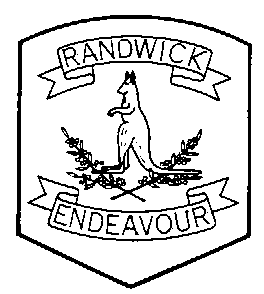 CLASSES HELD AFTER SCHOOL – 2022AMS - Australian Music Schoolinfo@australianmusicschools.com.au9314 7282ROOSH – Out of Hours Care Centreadmin@randwickoosh.com.au9398 7653The Music PartnershipLearn String Instruments at Randwick Public School. Please contact The Music Partnership directly for available timesinfo@musicpartnership.com.auSydney Chess AcademyMonday 3.00pm–4.00pm Rooms AR0056 & AR00579745 1170enrol@sydneyacademyofchess.com.auLittle Ginger Studio Art ClassesMonday   Yr. K-2   3.00pm - 4:45pm Rm AR0046Thursday Yr. K-6   3.00pm - 4:45pm Rm AR0046Danielle Falk – 0407 773 743Danielle@littlegingerstudio.comOnline booking: - littlegingerstudio.comKarateMonday 3:15pm – 6.15pm HallKey Martial Arts1300 304 532Class Artz AcademyDrawing class for K–6 Tuesday Room AR0026Supervised play from 3.00pm – 3:30pmLesson time 3:30pm – 5pmRenee McDonaldrenee@classartzacademy.com.au0417 261 349Zumba Monday       7.00pm – 8.00pm    HallWednesday 7.30pm – 8.30pm    HallGina - 0401 275 913
zumbaliciousteam@gmail.comGuitar TuitionWith Mr Brown Monday       3pm-4.30pm – AR0072Wednesday 3pm-4.30pm – AR0072Michael.brown361@gmail.com0403 126 818CodecampSchool Holiday Program - Learn to Code – AR1052
Please contact Codecamp directly for info.www.codecamp.com.au/randwickNutty Professor Science WorkshopFun and engaging Science workshopsWednesday 3.15pm-4.15pm – Room AR1039nuttyprofessorscience@gmail.comThe Speech SchoolFun Public SpeakingWednesday 3.15pm - 4.15pm, Year 2 in LibraryThursday 3.15pm - 4.15pm, Year 3-Year 6 in LibraryBook online: http://www.thespeechschool.com.auEmail: thespeechschool@gmail.comO’Grady DramaDrama Academy - Thursday 3pm – 6pm   AR0057  3pm-4pm   Composite Students K-Yr64pm-5pm   Lower Primary K-Yr35pm-6pm   Upper Primary Yr4-Yr6Mel Duke0435 566 238Sydneyeast@ogradydrama.com.auwww.ogradydrama.com.auSFK AcademyDigital Illustration - Monday 3.30pm-4.20pm   AR0033Take your drawing and illustration skills from paper to digital, learn the principles of Digital Illustration with Photoshop and Wacom drawing tablet.Book online: www.sfkacademy.com.auEmail: academysfk@gmail.com